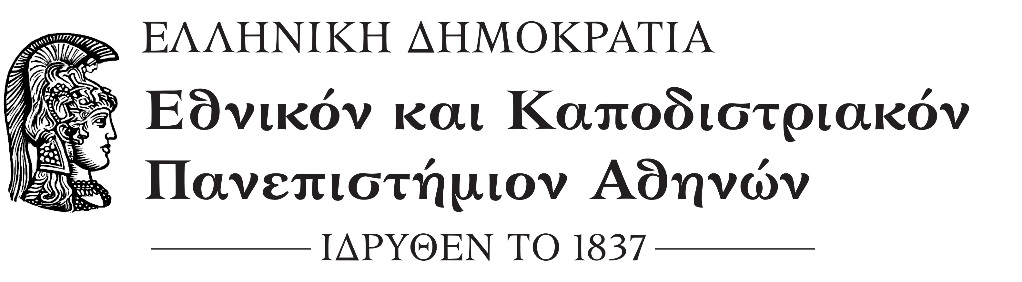 ΘΕΟΛΟΓΙΚΗ ΣΧΟΛΗ ΤΜΗΜΑ ΚΟΙΝΩΝΙΚΗΣ ΘΕΟΛΟΓΙΑΣ  & ΘΡΗΣΚΕΙΟΛΟΓΙΑΣ ΑΚΑΔ. ΕΤΟΣ 2020-2021ΚΑΤΑΛΟΓΟΣ ΣΥΜΜΕΤΕΧΟΝΤΩΝ ΣΤΗ ΓΡΑΠΤΗ ΔΙΑ ΖΩΣΗΣ ΕΞΕΤΑΣΗ ΤΟΥ ΜΑΘΗΜΑΤΟΣ «ΕΛΛΗΝΙΣΜΟΣ, ΙΟΥΔΑΪΣΜΟΣ & ΧΡΙΣΤΙΑΝΙΣΜΟΣ ΑΠΟ ΤΟΝ 1ο ΑΙ. ΜΕΧΡΙ ΣΗΜΕΡΑ»  (εξεταστής Καθηγητής κ. Σωτήριος Δεσπότης)  ΔΕΥΤΕΡΑ 6  ΣΕΠΤΕΜΒΡΙΟΥ 2021ΠΡΟΣΟΧΗ! ΔΕΝ ΜΠΟΡΟΥΝ ΝΑ ΣΥΜΜΕΤΕΧΟΥΝ ΟΣΟΙ/ΕΣ ΔΕΝ ΔΗΛΩΣΑΝ ΤΗ ΣΥΜΜΕΤΟΧΗ ΤΟΥΣ ΕΓΚΑΙΡΑ. Α.Μ. Α.Μ. Ονοματεπώνυμο Φοιτ. Ημερομηνία ΔΗΛΩΣΗΣ Ημερομηνία ΔΗΛΩΣΗΣ  Χρόνος- τόπος Γραπτής εξέτασης 12312018001311231201800131ΛΕΚΑΤΣΑ ΠΑΝΑΓΙΩΤΑ30-07-2021 12:49:5730-07-2021 12:49:57ΔΕΥΤΕΡΑ06-09-2021ΑμφιθέατροΏρα 9.0012312020001861231202000186ΠΑΤΣΙΟΥΔΗ ΑΝΑΣΤΑΣΙΑ ΟΛΥΜΠΙΑ31-07-2021 00:52:3131-07-2021 00:52:31ΔΕΥΤΕΡΑ06-09-2021ΑμφιθέατροΏρα 9.0012312018002521231201800252ΤΣΟΥΦΗ ΙΟΥΛΙΑ02-08-2021 14:25:2402-08-2021 14:25:24ΔΕΥΤΕΡΑ06-09-2021ΑμφιθέατροΏρα 9.0012312020002641231202000264ΧΙΟΝΙΔΟΥ ΙΩΑΝΝΑ07-08-2021 13:13:4207-08-2021 13:13:42ΔΕΥΤΕΡΑ06-09-2021ΑμφιθέατροΏρα 9.0012312018002271231201800227ΣΟΪΛΕΣ ΜΙΧΑΗΛ-ΝΕΚΤΑΡΙΟΣ13-08-2021 16:12:1113-08-2021 16:12:11ΔΕΥΤΕΡΑ06-09-2021ΑμφιθέατροΏρα 9.0012312020000841231202000084ΚΑΡΠΕΤΗ ΑΝΘΗ ΠΑΡΑΣΚΕΥΗ19-08-2021 08:22:4319-08-2021 08:22:43ΔΕΥΤΕΡΑ06-09-2021ΑμφιθέατροΏρα 9.0012312020002601231202000260ΧΑΤΖΗΒΕΛΟΥΔΟΥ ΖΩΗ24-08-2021 17:05:3824-08-2021 17:05:38ΔΕΥΤΕΡΑ06-09-2021ΑμφιθέατροΏρα 9.001231201800285ΚΥΡΟΣΙΜΟΥ ΜΑΡΙΑΚΥΡΟΣΙΜΟΥ ΜΑΡΙΑΚΥΡΟΣΙΜΟΥ ΜΑΡΙΑ25-08-2021 13:28:43ΔΕΥΤΕΡΑ06-09-2021ΑμφιθέατροΏρα 9.001231202000060     ΖΟΓΚΑ ΚΑΛΛΙΟΠΗΖΟΓΚΑ ΚΑΛΛΙΟΠΗΖΟΓΚΑ ΚΑΛΛΙΟΠΗ25-08-2021 14:20:16ΔΕΥΤΕΡΑ06-09-2021ΑμφιθέατροΏρα 9.001231202000054       ΖΑΦΕΙΡΟΠΟΥΛΟΥ ΕΛΕΝΗΖΑΦΕΙΡΟΠΟΥΛΟΥ ΕΛΕΝΗΖΑΦΕΙΡΟΠΟΥΛΟΥ ΕΛΕΝΗ25-08-2021 16:52:16ΔΕΥΤΕΡΑ06-09-2021ΑμφιθέατροΏρα 9.001231201800307ΑΝΑΣΤΑΣΟΠΟΥΛΟΥ ΒΑΣΙΛΙΚΗΑΝΑΣΤΑΣΟΠΟΥΛΟΥ ΒΑΣΙΛΙΚΗΑΝΑΣΤΑΣΟΠΟΥΛΟΥ ΒΑΣΙΛΙΚΗ26-08-2021 13:05:08ΔΕΥΤΕΡΑ06-09-2021ΑμφιθέατροΏρα 9.00 1231200000045ΔΗΜΑΚΙΔΗ ΑΓΓΕΛΙΚΗ - ΜΑΡΙΑΔΗΜΑΚΙΔΗ ΑΓΓΕΛΙΚΗ - ΜΑΡΙΑΔΗΜΑΚΙΔΗ ΑΓΓΕΛΙΚΗ - ΜΑΡΙΑ27-08-2021 10:52:50ΔΕΥΤΕΡΑ06-09-2021ΑμφιθέατροΏρα 9.001231201800235ΣΤΑΥΡΟΠΟΥΛΟΥ ΑΓΓΕΛΙΚΗΣΤΑΥΡΟΠΟΥΛΟΥ ΑΓΓΕΛΙΚΗΣΤΑΥΡΟΠΟΥΛΟΥ ΑΓΓΕΛΙΚΗ27-08-2021 13:13:37ΔΕΥΤΕΡΑ06-09-2021ΑμφιθέατροΏρα 9.001231201800296ΦΟΡΑΔΟΥΛΑ ΚΩΝΣΤΑΝΤΙΝΑΦΟΡΑΔΟΥΛΑ ΚΩΝΣΤΑΝΤΙΝΑΦΟΡΑΔΟΥΛΑ ΚΩΝΣΤΑΝΤΙΝΑ27-08-2021 16:42:10ΔΕΥΤΕΡΑ06-09-2021ΑμφιθέατροΏρα 9.00